МІНІСТЕРСТВО ОСВІТИ І НАУКИ УКРАЇНИПРИКАРПАТСЬКИЙ НАЦІОНАЛЬНИЙ УНІВЕРСИТЕТ ІМЕНІ ВАСИЛЯ СТЕФАНИКА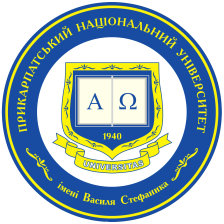 Факультет математики та інформатикиКафедра іноземних мовСИЛАБУС НАВЧАЛЬНОЇ ДИСЦИПЛІНИАнглійська мова (для software engineering)Освітня програма       ІнформатикаСпеціальність             121 Інженерія програмного забезпеченняГалузь                         12    Інформаційні технологіїЗатверджено на засіданні кафедриПротокол № 1 від “29” серпня 2020 р.  м. Івано-Франківськ - 2022ЗМІСТЗагальна інформаціяОпис дисципліниСтруктура курсу Система оцінювання курсуОцінювання відповідно до графіку навчального процесу Ресурсне забезпеченняКонтактна інформаціяПолітика навчальної дисципліни1. Загальна інформаціяВикладач _________________Назва дисципліниАнглійська мова (для software engineering)Спеціалізація (за наявності)Спеціальність121 Інженерія програмного забезпеченняГалузь знань12 Інформаційні технологіїОсвітній рівень БакалаврСтатус дисципліниобов’язковаКурс / семестр3/1,2Розподіл за видами занять тагодинами навчанняДенна форма навчання:Практичні заняття – 60 год.Самостійна робота – 120 год.Мова викладанняанглійськаПосилання на сайт дистанційного навчанняwww.d-learn.pnu.edu.ua2. Опис дисціплиниНавчальна дисципліна «Іноземна мова (англійська)» розрахована на студентів, які вивчали англійську мову в загальноосвітніх навчальних закладах та мають відповідний рівень підготовки. Курс передбачає комплексне викладання мови: всі аспекти мови вивчаються паралельно з розвитком мовленнєвих навичок та вмінь і навчанням спілкуванню, приділяючи особливу увагу професійній лексиці в контексті відповідних аутентичних матеріалів.Метою викладання навчальної дисципліни є формування у студентів мовних компетенцій, що сприятиме їхньому ефективному функціонуванню у культурному розмаїтті ділового, навчального та професійного середовищ.4. Результати навчання (компетентності)Згідно з вимогами Стандарту вищої освіти дисципліна забезпечує набуття студентами низки компетентностей, а саме:ЗК01. Здатність до абстрактного мислення, аналізу та синтезу. ЗК02. Здатність застосовувати знання у практичних ситуаціях. ЗК04. Здатність спілкуватися іноземною мовою як усно, так i письмово. ЗК05. Здатність вчитися i оволодівати сучасними знаннями. ЗК06. Здатність до пошуку, оброблення та аналізу інформації з різних джерел. ЗК07. Здатність працювати в команді. ЗК08. Здатність діяти на основі етичних міркувань. ЗК09.Прагнення до збереження навколишнього середовища. ЗК10. Здатність діяти соціально відповідально та свідомо. Програмні результати навчанняПРН 01. Аналізувати, цілеспрямовано шукати і вибирати необхідні для вирішення професійних завдань інформаційно-довідникові ресурси і знання з урахуванням сучасних досягнень науки і техніки. ПРН 02. Вміти презентувати результати пошуку інформації в науковій і технічній літературі, базах даних та інших джерелах. ПРН 03. Мати навички командної роботи при виконанні проектів. 3 . Структура курсу